 招商产业升级1年持有期混合型证券投资基金2024年第1季度报告2024年03月31日基金管理人：招商基金管理有限公司 基金托管人：中国工商银行股份有限公司 送出日期：2024年4月19日 重要提示基金管理人的董事会及董事保证本报告所载资料不存在虚假记载、误导性陈述或重大遗漏，并对其内容的真实性、准确性和完整性承担个别及连带责任。基金托管人中国工商银行股份有限公司根据本基金合同规定，于2024年4月18日复核了本报告中的财务指标、净值表现和投资组合报告等内容，保证复核内容不存在虚假记载、误导性陈述或者重大遗漏。基金管理人承诺以诚实信用、勤勉尽责的原则管理和运用基金资产，但不保证基金一定盈利。基金的过往业绩并不代表其未来表现。投资有风险，投资者在作出投资决策前应仔细阅读本基金的招募说明书。本报告中财务资料未经审计。本报告期自2024年1月1日起至3月31日止。基金产品概况主要财务指标和基金净值表现主要财务指标单位：人民币元注：1、上述基金业绩指标不包括持有人认购或交易基金的各项费用，计入费用后实际收益水平要低于所列数字；2、本期已实现收益指基金本期利息收入、投资收益、其他收入(不含公允价值变动收益)扣除相关费用和信用减值损失后的余额，本期利润为本期已实现收益加上本期公允价值变动收益。基金净值表现本报告期基金份额净值增长率及其与同期业绩比较基准收益率的比较招商产业升级1年持有期混合A招商产业升级1年持有期混合C自基金合同生效以来基金累计净值增长率变动及其与同期业绩比较基准收益率变动的比较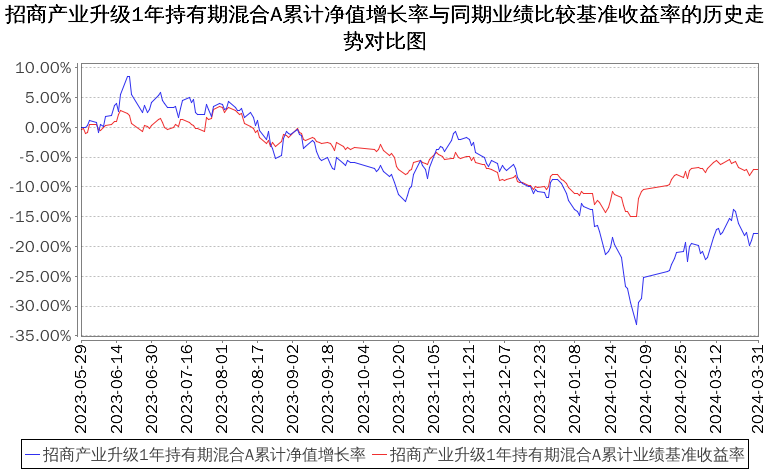 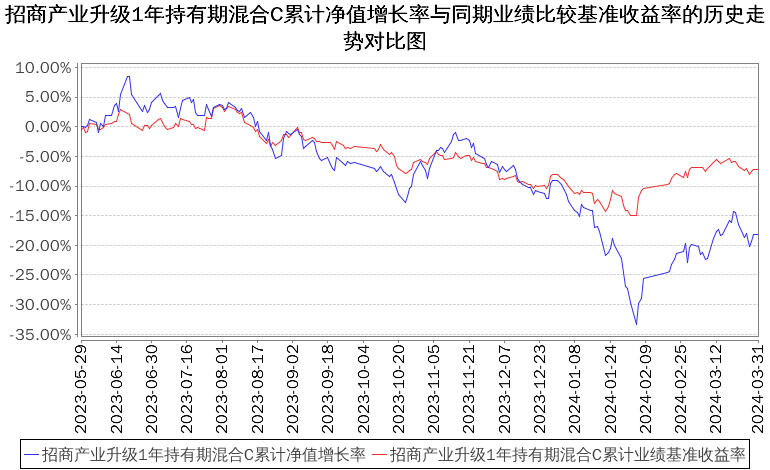 注：本基金合同于2023年5月29日生效，截至本报告期末基金成立未满一年；自基金成立日起6个月内为建仓期，建仓期结束时各项资产配置比例符合合同约定。管理人报告基金经理（或基金经理小组）简介注：1、本基金首任基金经理的任职日期为本基金合同生效日，后任基金经理的任职日期以及历任基金经理的离任日期为公司相关会议作出决定的公告（生效）日期；2、证券从业年限计算标准遵从中国证监会《证券基金经营机构董事、监事、高级管理人员及从业人员监督管理办法》中关于证券从业人员范围的相关规定。管理人对报告期内本基金运作遵规守信情况的说明基金管理人声明：在本报告期内，本基金管理人严格遵守《中华人民共和国证券投资基金法》、《公开募集证券投资基金运作管理办法》等有关法律法规及其各项实施准则的规定以及本基金的基金合同等基金法律文件的约定，本着诚实信用、勤勉尽责的原则管理和运用基金资产，在严格控制风险的前提下，为基金持有人谋求最大利益。本报告期内，基金运作整体合法合规，无损害基金持有人利益的行为。基金的投资范围以及投资运作符合有关法律法规及基金合同的规定。公平交易专项说明公平交易制度的执行情况基金管理人已建立较完善的研究方法和投资决策流程，确保各投资组合享有公平的投资决策机会。基金管理人建立了所有组合适用的投资对象备选库，制定明确的备选库建立、维护程序。基金管理人拥有健全的投资授权制度，明确投资决策委员会、投资组合经理等各投资决策主体的职责和权限划分，投资组合经理在授权范围内可以自主决策，超过投资权限的操作需要经过严格的审批程序。基金管理人的相关研究成果向内部所有投资组合开放，在投资研究层面不存在各投资组合间不公平的问题。异常交易行为的专项说明基金管理人严格控制不同投资组合之间的同日反向交易，严格禁止可能导致不公平交易和利益输送的同日反向交易。确因投资组合的投资策略或流动性等需要而发生的同日反向交易，基金管理人要求相关投资组合经理提供决策依据，并留存记录备查，完全按照有关指数的构成比例进行投资的组合等除外。本报告期内，本基金各项交易均严格按照相关法律法规、基金合同的有关要求执行，本公司所有投资组合参与的交易所公开竞价同日反向交易不存在成交较少的单边交易量超过该证券当日成交量的5%的情形。报告期内未发现有可能导致不公平交易和利益输送的重大异常交易行为。报告期内基金投资策略和运作分析报告期内，经济整体呈现较为平稳的状态，我们看到了PMI、出口等相关数据的乐观表现，同时地产链仍然在底部区域徘徊，伴随着相关支持政策的持续推出和尾部风险暴露，相关产业链仍然有一定压力，但也应该处在磨底阶段。A股市场以农历春节为分水岭，开年至节前伴随着一定程度的流动性风险暴露，导致中小市值个股下跌较快，中证2000、国证2000等中小盘宽基指数一度跌幅达到30%，因而带动其他宽基一定程度回调；临近节前市场开始企稳并反弹至季度末。风格层面，红利和大盘价值相关资产表现较好，包括能源、金属、银行、电力等板块一季度仍然录得不错正收益；传统成长行业包括电子、计算机、医药等板块跌幅靠前。本组合整体延续2023年四季度以来配置结构，在市场出现较大幅度波动过程中作出一定调整。行业配置层面，我们维持对于软件行业的重点看好，长期来看数字化会成为驱动经济持续增长的重要生产要素，虽然去年在需求端兑现较慢，但快速回调后性价比仍然较高；另一方面，过去两年多包括新能源、消费等成长方向在持续回调过程中开始逐步呈现出基本面和定价两个维度的底部特征，我们挑选包括锂电中游、饮品、医药、养殖等板块相关个股进行积极布局。市场在过去几年持续呈现出较强的风格分化特征，在这个过程中我们仍然坚持以估值、成长性为导向作出逆向布局，我们相信在持续回调时间、幅度都较大后，基本面在底部区域出现一定积极因素后，上行空间可能会非常不错。报告期内基金的业绩表现报告期内，本基金A类份额净值增长率为-9.96%，同期业绩基准增长率为0.90%，C类份额净值增长率为-10.10%，同期业绩基准增长率为0.90%。报告期内基金持有人数或基金资产净值预警说明报告期内，本基金未发生连续二十个工作日出现基金份额持有人数量不满二百人或者基金资产净值低于五千万元的情形。投资组合报告报告期末基金资产组合情况注：上表权益投资中通过港股通交易机制投资的港股金额人民币17,758,679.92元，占基金净值比例10.45%。报告期末按行业分类的股票投资组合报告期末按行业分类的境内股票投资组合金额单位：人民币元报告期末按行业分类的港股通投资股票投资组合金额单位：人民币元注：以上分类采用彭博提供的国际通用行业分类标准。报告期末按公允价值占基金资产净值比例大小排序的前十名股票投资明细金额单位：人民币元报告期末按债券品种分类的债券投资组合金额单位：人民币元报告期末按公允价值占基金资产净值比例大小排名的前五名债券投资明细金额单位：人民币元报告期末按公允价值占基金资产净值比例大小排名的前十名资产支持证券投资明细本基金本报告期末未持有资产支持证券。报告期末按公允价值占基金资产净值比例大小排序的前五名贵金属投资明细本基金本报告期末未持有贵金属。报告期末按公允价值占基金资产净值比例大小排名的前五名权证投资明细本基金本报告期末未持有权证。报告期末本基金投资的股指期货交易情况说明报告期末本基金投资的股指期货持仓和损益明细本基金本报告期末未持有股指期货合约。本基金投资股指期货的投资政策本基金投资股指期货将根据风险管理的原则，以套期保值为目的，主要选择流动性好、交易活跃的股指期货合约。通过对股指期货的投资，实现管理市场风险和改善投资组合风险收益特性的目的。报告期末本基金投资的国债期货交易情况说明本期国债期货投资政策本基金参与国债期货投资是为了有效控制债券市场的系统性风险，本基金将根据风险管理原则，以套期保值为主要目的，适度运用国债期货提高投资组合运作效率。在国债期货投资过程中，基金管理人通过对宏观经济和利率市场走势的分析与判断，并充分考虑国债期货的收益性、流动性及风险特征，通过资产配置，谨慎进行投资，以调整债券组合的久期，降低投资组合的整体风险。报告期末本基金投资的国债期货持仓和损益明细本基金本报告期末未持有国债期货合约。本期国债期货投资评价本基金本报告期未持有国债期货合约。投资组合报告附注报告期内基金投资的前十名证券除德邦股份（证券代码603056）、亿纬锂能（证券代码300014）外其他证券的发行主体未有被监管部门立案调查，不存在报告编制日前一年内受到公开谴责、处罚的情形。1、德邦股份（证券代码603056）根据2023年4月14日发布的相关公告，该证券发行人因未依法履行职责被江苏省邮政管理局给予警示。根据2023年5月9日发布的相关公告，该证券发行人因财务会计报告违规,信息披露虚假或严重误导性陈述被上海证券交易所通报批评。2、亿纬锂能（证券代码300014）根据2023年8月29日发布的相关公告，该证券发行人因未及时披露公司重大事件、重大事项未履行审议程序被广东证监局给予警示。对上述证券的投资决策程序的说明：本基金投资上述证券的投资决策程序符合相关法律法规和公司制度的要求。本基金投资的前十名股票没有超出基金合同规定的备选股票库，本基金管理人从制度和流程上要求股票必须先入库再买入。其他资产构成金额单位：人民币元报告期末持有的处于转股期的可转换债券明细本基金本报告期末未持有处于转股期的可转换债券。报告期末前十名股票中存在流通受限情况的说明本基金本报告期末投资前十名股票中不存在流通受限情况。开放式基金份额变动单位：份基金管理人运用固有资金投资本基金情况基金管理人持有本基金份额变动情况本报告期内基金管理人无运用固有资金投资本基金的情况。基金管理人运用固有资金投资本基金交易明细本报告期内基金管理人无运用固有资金投资本基金的交易明细。备查文件目录备查文件目录1、中国证券监督管理委员会批准设立招商基金管理有限公司的文件；2、中国证券监督管理委员会批准招商产业升级1年持有期混合型证券投资基金设立的文件；3、《招商产业升级1年持有期混合型证券投资基金基金合同》；4、《招商产业升级1年持有期混合型证券投资基金托管协议》；5、《招商产业升级1年持有期混合型证券投资基金招募说明书》；6、基金管理人业务资格批件、营业执照。存放地点招商基金管理有限公司地址：深圳市福田区深南大道7088号查阅方式上述文件可在招商基金管理有限公司互联网站上查阅，或者在营业时间内到招商基金管理有限公司查阅。投资者对本报告书如有疑问，可咨询本基金管理人招商基金管理有限公司。客户服务中心电话：400-887-9555网址：http://www.cmfchina.com招商基金管理有限公司2024年4月19日 基金简称招商产业升级1年持有期混合招商产业升级1年持有期混合基金主代码017501017501交易代码017501017501基金运作方式契约型开放式契约型开放式基金合同生效日2023年5月29日2023年5月29日报告期末基金份额总额206,877,464.96份206,877,464.96份投资目标在严格控制风险、保证基金资产流动性的前提下，通过对优质企业的全面深入研究，精选在产业升级过程中具有核心竞争优势的上市公司，力争实现基金资产的长期稳定增值。在严格控制风险、保证基金资产流动性的前提下，通过对优质企业的全面深入研究，精选在产业升级过程中具有核心竞争优势的上市公司，力争实现基金资产的长期稳定增值。投资策略本基金通过定性与定量相结合的方法分析宏观经济和证券市场发展趋势以及行业趋势变化，对证券市场当期的系统性风险以及可预见的未来时期内各大类资产的预期风险和预期收益率进行分析评估，在基金合同以及法律法规所允许的范围内，制定本基金在股票、存托凭证、债券、现金等资产之间的配置比例、调整原则和调整范围，在保持总体风险水平相对稳定的基础上，力争投资组合的稳定增值。此外，本基金将持续地进行定期与不定期的资产配置风险监控，适时地做出相应的调整。本基金其他主要投资策略包括：股票投资策略、债券投资策略、金融衍生品投资策略、资产支持证券投资策略、参与融资业务的投资策略、存托凭证投资策略。本基金通过定性与定量相结合的方法分析宏观经济和证券市场发展趋势以及行业趋势变化，对证券市场当期的系统性风险以及可预见的未来时期内各大类资产的预期风险和预期收益率进行分析评估，在基金合同以及法律法规所允许的范围内，制定本基金在股票、存托凭证、债券、现金等资产之间的配置比例、调整原则和调整范围，在保持总体风险水平相对稳定的基础上，力争投资组合的稳定增值。此外，本基金将持续地进行定期与不定期的资产配置风险监控，适时地做出相应的调整。本基金其他主要投资策略包括：股票投资策略、债券投资策略、金融衍生品投资策略、资产支持证券投资策略、参与融资业务的投资策略、存托凭证投资策略。业绩比较基准中证800指数收益率×65%+恒生综合指数收益率（经汇率调整后）×15%+中债综合（全价）指数收益率×20%中证800指数收益率×65%+恒生综合指数收益率（经汇率调整后）×15%+中债综合（全价）指数收益率×20%风险收益特征本基金是混合型基金，预期收益和预期风险高于货币市场基金和债券型基金。本基金资产投资于港股通标的股票，会面临港股通机制下因投资环境、投资标的、市场制度以及交易规则等差异带来的特有风险，包括港股市场股价波动较大的风险（港股市场实行T+0回转交易，且对个股不设涨跌幅限制，港股股价可能表现出比A股更为剧烈的股价波动）、汇率风险（汇率波动可能对基金的投资收益造成损失）、港股通机制下交易日不连贯可能带来的风险（在内地开市香港休市的情形下，港股通不能正常交易，港股不能及时卖出，可能带来一定的流动性风险）等。本基金是混合型基金，预期收益和预期风险高于货币市场基金和债券型基金。本基金资产投资于港股通标的股票，会面临港股通机制下因投资环境、投资标的、市场制度以及交易规则等差异带来的特有风险，包括港股市场股价波动较大的风险（港股市场实行T+0回转交易，且对个股不设涨跌幅限制，港股股价可能表现出比A股更为剧烈的股价波动）、汇率风险（汇率波动可能对基金的投资收益造成损失）、港股通机制下交易日不连贯可能带来的风险（在内地开市香港休市的情形下，港股通不能正常交易，港股不能及时卖出，可能带来一定的流动性风险）等。基金管理人招商基金管理有限公司招商基金管理有限公司基金托管人中国工商银行股份有限公司中国工商银行股份有限公司下属分级基金的基金简称招商产业升级1年持有期混合A招商产业升级1年持有期混合C下属分级基金的交易代码017501017502报告期末下属分级基金的份额总额196,410,372.30份10,467,092.66份主要财务指标报告期（2024年1月1日－2024年3月31日）报告期（2024年1月1日－2024年3月31日）主要财务指标招商产业升级1年持有期混合A招商产业升级1年持有期混合C1.本期已实现收益-7,786,019.95-425,654.282.本期利润-17,855,887.10-960,991.733.加权平均基金份额本期利润-0.0909-0.09184.期末基金资产净值161,371,654.178,556,524.335.期末基金份额净值0.82160.8175阶段份额净值增长率①份额净值增长率标准差②业绩比较基准收益率③业绩比较基准收益率标准差④①-③②-④过去三个月-9.96%2.17%0.90%0.95%-10.86%1.22%过去六个月-12.73%1.72%-3.93%0.81%-8.80%0.91%自基金合同生效起至今-17.84%1.52%-7.14%0.77%-10.70%0.75%阶段份额净值增长率①份额净值增长率标准差②业绩比较基准收益率③业绩比较基准收益率标准差④①-③②-④过去三个月-10.10%2.17%0.90%0.95%-11.00%1.22%过去六个月-12.99%1.72%-3.93%0.81%-9.06%0.91%自基金合同生效起至今-18.25%1.52%-7.14%0.77%-11.11%0.75%姓名职务任本基金的基金经理期限任本基金的基金经理期限证券从业年限说明姓名职务任职日期离任日期证券从业年限说明陆文凯本基金基金经理2023年5月29日-12男，硕士。2009年10月至2011年5月在德勤华永会计师事务所有限公司工作；2011年5月至2013年2月在上海申银万国证券研究所有限公司工作，任助理分析师；2013年3月至2015年4月在汇丰晋信基金管理有限公司工作，任高级研究员；2015年5月至2018年1月在上海道仁资产管理有限公司工作，任投资经理；2018年1月至2022年3月在北信瑞丰基金管理有限公司工作，任权益投资部基金经理；2022年3月加入招商基金管理有限公司，现任投资管理四部专业副总监兼招商瑞利灵活配置混合型证券投资基金（LOF）、招商产业升级1年持有期混合型证券投资基金、招商远见回报3年定期开放混合型证券投资基金基金经理。序号项目金额（元）占基金总资产的比例（%）1权益投资152,710,551.2486.13其中：股票152,710,551.2486.132基金投资--3固定收益投资6,936,184.363.91其中：债券6,936,184.363.91      资产支持证券--4贵金属投资--5金融衍生品投资--6买入返售金融资产--其中：买断式回购的买入返售金融资产--7银行存款和结算备付金合计17,531,034.049.898其他资产116,429.560.079合计177,294,199.20100.00代码行业类别公允价值（元）占基金资产净值比例（％）A农、林、牧、渔业863,000.000.51B采矿业--C制造业75,627,101.3044.51D电力、热力、燃气及水生产和供应业3,347,200.001.97E建筑业--F批发和零售业2,305,200.001.36G交通运输、仓储和邮政业16,277,973.759.58H住宿和餐饮业--I信息传输、软件和信息技术服务业36,517,585.5221.49J金融业--K房地产业--L租赁和商务服务业3,097.600.00M科学研究和技术服务业10,713.150.01N水利、环境和公共设施管理业--O居民服务、修理和其他服务业--P教育--Q卫生和社会工作--R文化、体育和娱乐业--S综合--合计134,951,871.3279.42行业类别公允价值（人民币元）占基金资产净值比例（%）通信服务--非日常生活消费品3,283,977.381.93日常消费品--能源6,469,866.043.81金融--医疗保健--工业--信息技术8,004,836.504.71原材料--房地产--公用事业--合计17,758,679.9210.45序号股票代码股票名称数量（股）公允价值（元）占基金资产净值比例（％）1600026中远海能500,0008,415,000.004.95101138中远海能880,0006,469,866.043.812300750宁德时代50,0009,508,000.005.603688246嘉和美康309,7508,536,710.005.02400268金蝶国际1,000,0008,004,836.504.715603056德邦股份500,0007,860,000.004.636300014亿纬锂能200,0007,832,000.004.617300525博思软件500,0006,545,000.003.858002840华统股份300,0006,357,000.003.749688232新点软件270,0006,291,000.003.7010002812恩捷股份135,0005,609,250.003.30序号债券品种公允价值（元）占基金资产净值比例（％）1国家债券6,936,184.364.082央行票据--3金融债券--其中：政策性金融债--4企业债券--5企业短期融资券--6中期票据--7可转债（可交换债）--8同业存单--9其他--10合计6,936,184.364.08序号债券代码债券名称数量（张）公允价值（元）占基金资产净值比例（％）101973324国债0269,0006,936,184.364.08序号名称金额（元）1存出保证金24,467.892应收清算款54,927.863应收股利37,033.814应收利息-5应收申购款-6其他应收款-7其他-8合计116,429.56项目招商产业升级1年持有期混合A招商产业升级1年持有期混合C报告期期初基金份额总额196,410,372.3010,467,092.66报告期期间基金总申购份额--减：报告期期间基金总赎回份额--报告期期间基金拆分变动份额（份额减少以"-"填列）--报告期期末基金份额总额196,410,372.3010,467,092.66